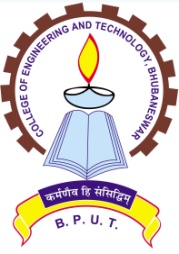 College of Engineering & Technology(A constituent & autonomous college of Biju Patnaik University of Technology,Odisha)Techno Campus, Ghatikia, Bhubaneswar -751029____________________________________________________________________________________        Ref No:   224  /WBH                                                                       Date: 25-07-2019NOTICEAttention:  All the  2nd Year M Tech/M Plan/M Arch  and 3rd Year to 5th Year Int.MSc.non-boarderboystudents of CET This is for the information of All the  2nd Year M Tech/M Plan/M Arch  and 3rd Year to 5thYear  Int.MSc. non-boarder boy students of CET that some seats are available in the Boys Hostel APJAKHR for allotment to aforementionedstudents.  Applications are invited from  the interested 2nd Year M Tech/M Plan/M Arch  and 3rd Year to 5thYear  Int. MSc. non-boarder boy students of CET for consideration of allotment in  APJAKHRstrictly as per  CGPA merit upto latest declared semester result and based onavailability of seats as per proportionate strength. Applications in the prescribed format should be submitted to the office of the Warden duly forwarded by the concerned HODs  on or before 5.00 P.M of  Dt. 05-08-2019. The self certifiedxerox copy of mark sheet/grade sheet of latestdeclared semester result must be attached with the application. Sd/-Warden  Boys’ HostelCET, BhubaneswarMemo No   225/WBH              Dated 25-07-2019Copy to Superintendent, RHR for information and necessary actionSd/-Warden  Boys’ HostelCET, BhubaneswarTop of Form